           ГБУ « СШ№1 г. Аргун» представляет  информацию о проведенных мероприятиях.Приложение прилагается: на 5л. в 1 экз. С уважением,Директор                                                                                         А.А. Сетиев  Отчето проведенных мероприятиях посвященных Всероссийской акции« Безопасность детства.ГБУ « СШ№1 г. Аргун»               В рамках реализации Всероссийской акции « Безопасность детства»  проведены тематические занятия с несовершеннолетними воспитанниками учреждения, посвященные  правилам  безопасного посещения  парков, скверов, дворовых  территорий, детских и спортивных площадок и.т.д.Дата проведения мероприятия:  8 августа 2019г.Место проведения мероприятия: ЧР, г. Аргун, ул. Титова,10 зал ДК, ЧР, г. Аргун, ул. Титова,11 «а» Спортивный комплекс.Количество участников - 45 воспитанников Ответственные за проведения мероприятия: Магомадов Магомед Хамидович- тренер по дзюдо, Саламов Адам Шемельбекович- тренер по футболу.Цель занятия:Расширить знания воспитанников  о поведение на улице.Учить воспитанников  правилам дорожного движения.Обогащать словарь воспитанников  словами: тротуар, пешеходный переход, проезжая часть, газон.  Воспитанники  ГБУ « СШ№1 г. Аргун» приняли активное участие в мероприятиях.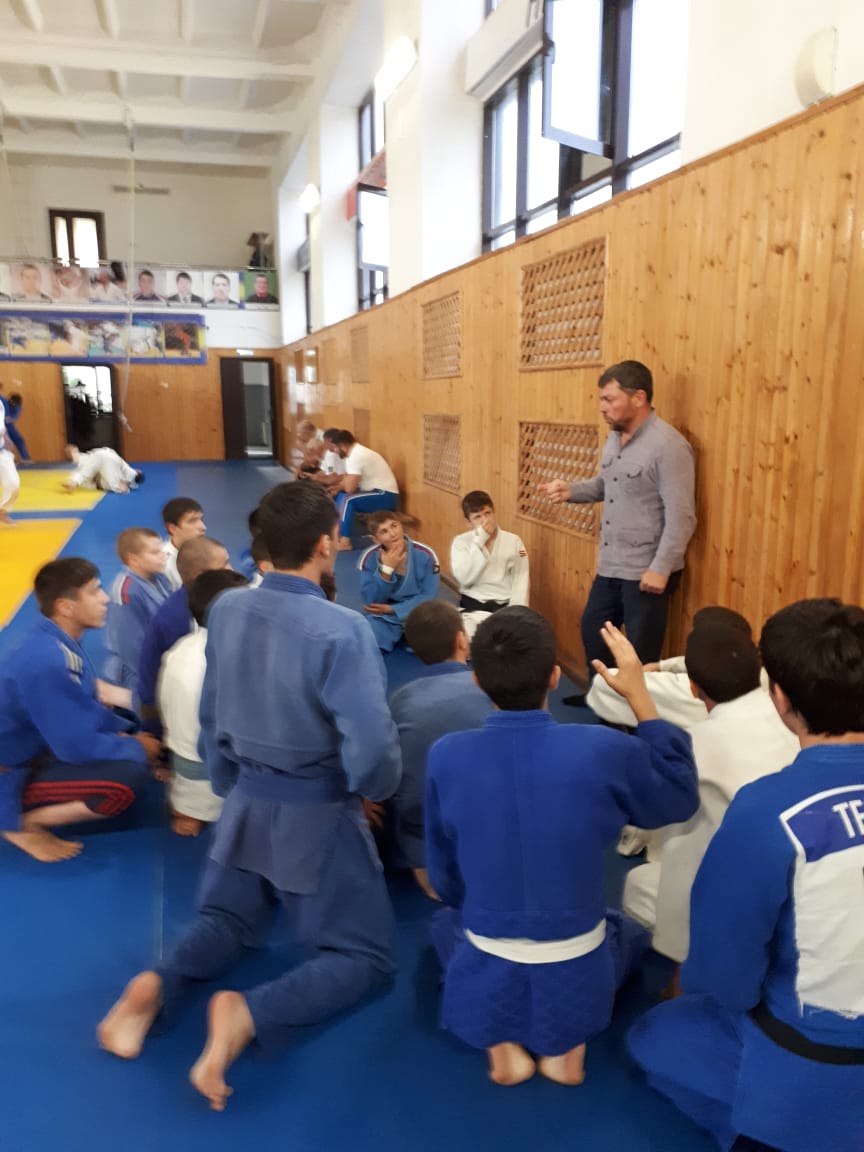 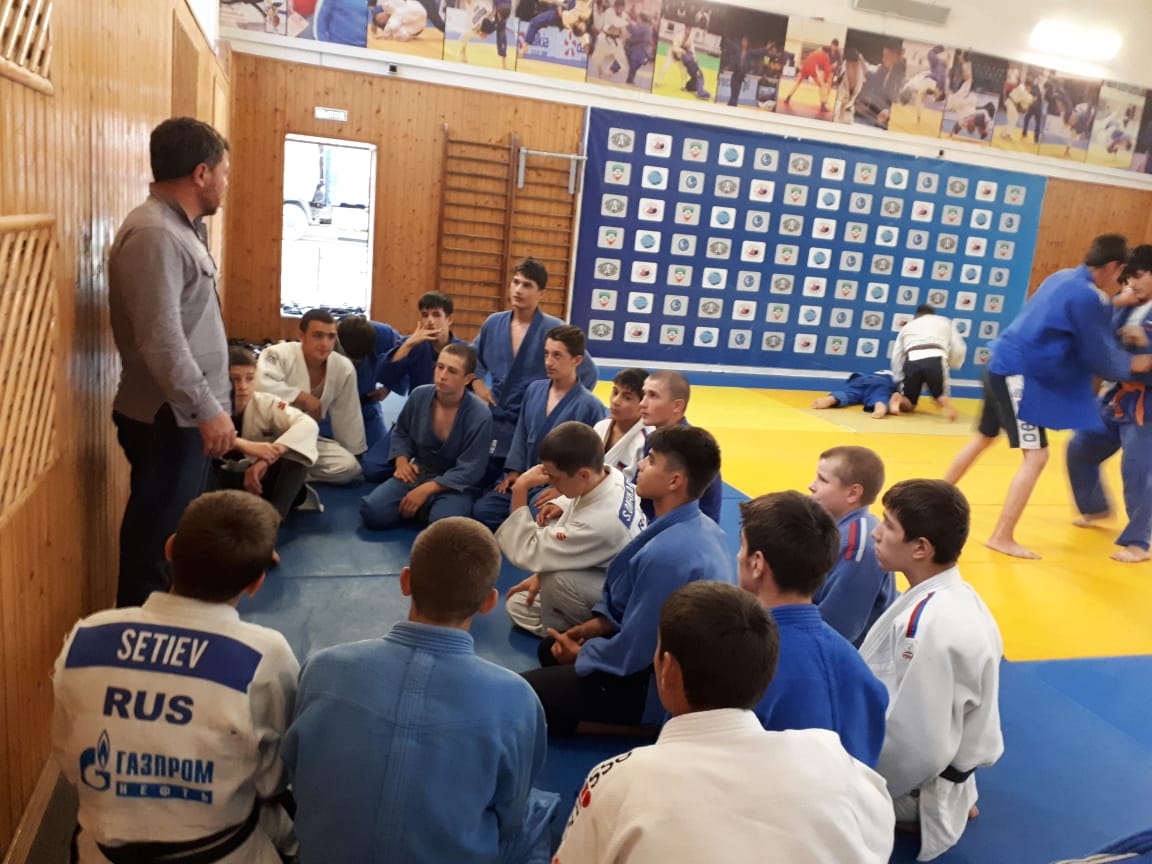 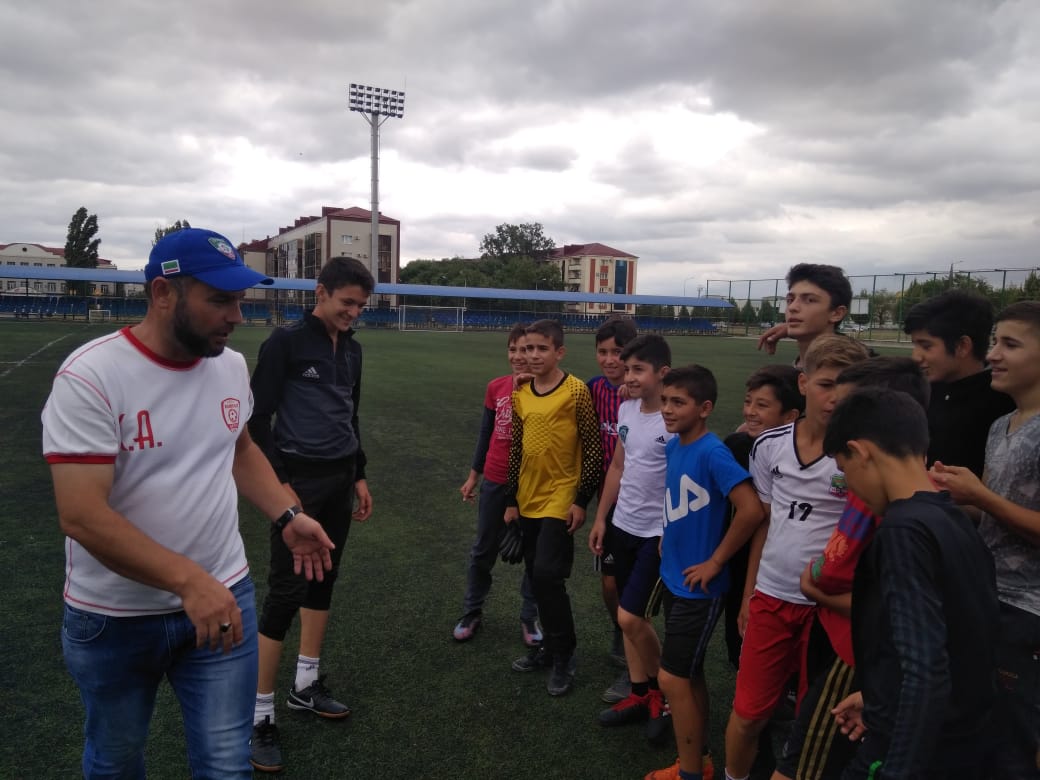 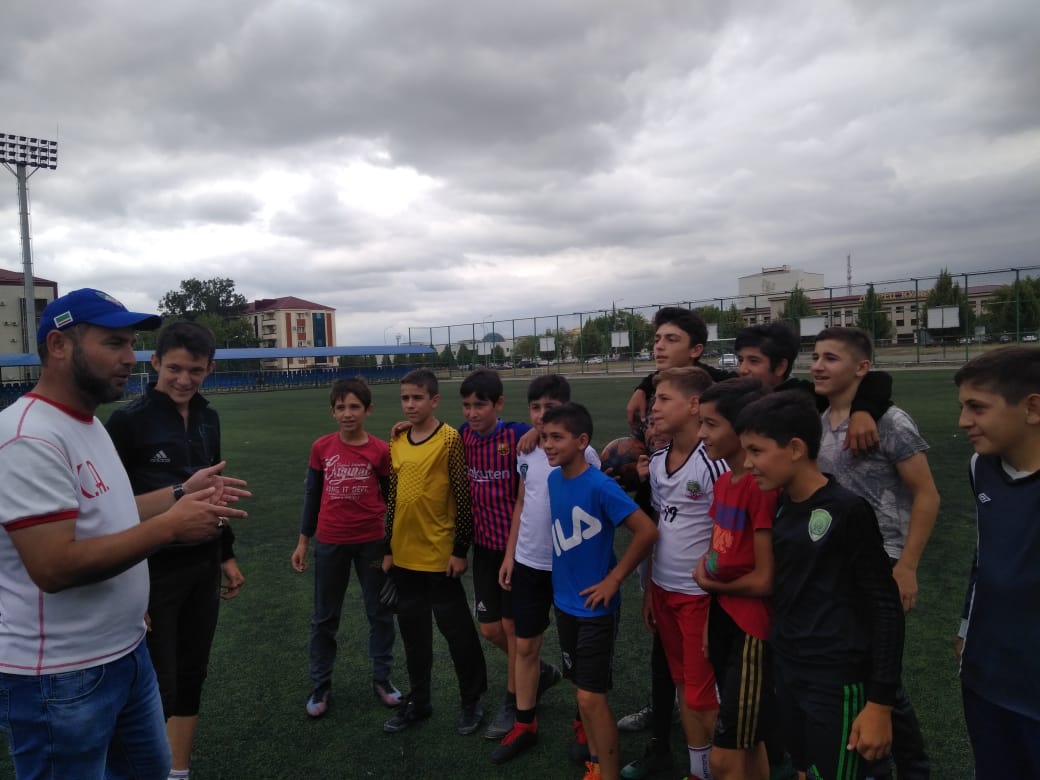 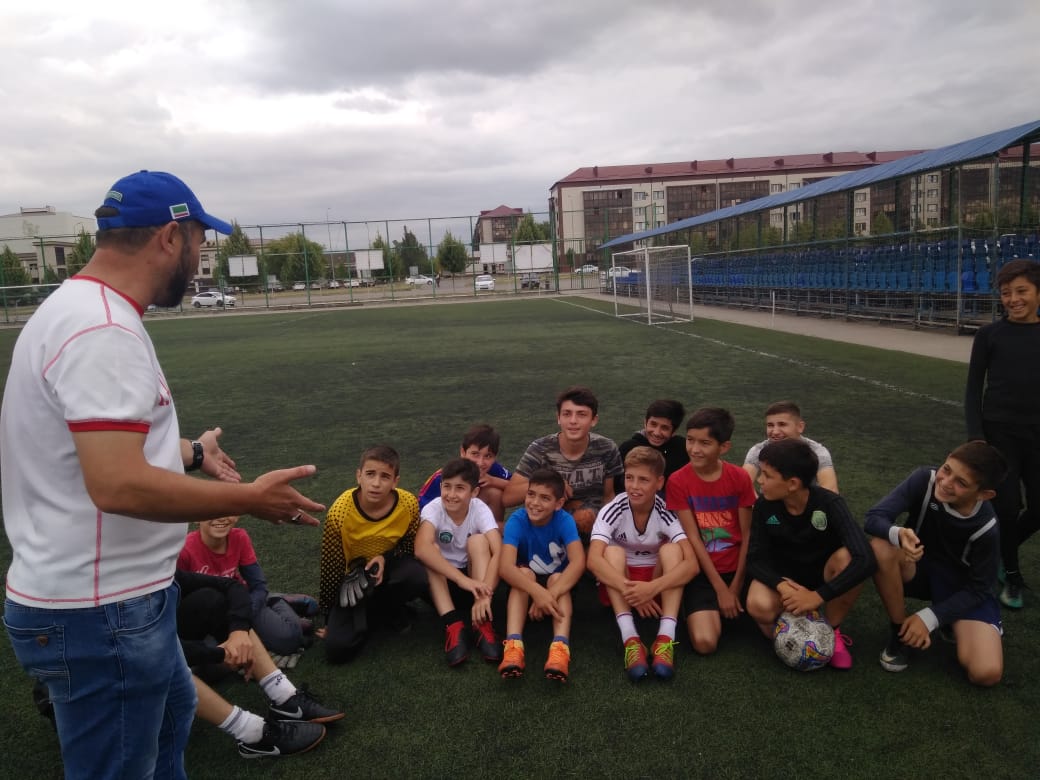 Министерство Чеченской Республики по физической культуре и спортуГосударственное бюджетное учреждение«СПОРТИВНАЯ ШКОЛА№1 г. Аргун» (ГБУ «СШ №1»)                Нохчийн Республикан физически культуран а, спортан а министерствоПачхьалкхан бюджетан учреждени«ОРГА-Г1АЛИЙН №1 СПОРТАН ШКОЛА»С.И. Аксактемирова ул., 5, г. Аргун, Чеченская Республика, 366310;тел.: (871-47) *-**-**; е-mail: vavak-d@mail.ru;http://www.dussh1-argun.ru;ОКПО 61507196; ОГРН 1092034001542;ИНН/КПП 2001001307/200101001С.И. Аксактемировн ур., 5, Устрада-гIала,Нохчийн Республика, 366310;тел.: (871-47) *-**-**; е-mail: vavak-d@mail.ru;http://www.dussh1-argun.ru;ОКПО 61507196; ОГРН 1092034001542;ИНН/КПП 2001001307/20010100108.08.2019г..08.08.2019г..№145         Министру Чеченской Республики          по физической культуре и спорту         М.А-В. Ханарикову На №01-01-1592от11.07.2019г.         Министру Чеченской Республики          по физической культуре и спорту         М.А-В. Ханарикову          Министру Чеченской Республики          по физической культуре и спорту         М.А-В. Ханарикову          Министру Чеченской Республики          по физической культуре и спорту         М.А-В. Ханарикову 